МАТЬ-И-МАЧЕХАЗагадки И матушка родная, и мачеха злая          Бок о бок живут – через стеночку.Непонятное названье,           Но собрать – греха не будет.           Коль  знобит – она согреет,           А горишь – она остудит.У реки, на лугу,Босиком на снегуПервые цветочки –Жёлтые глазочки. 	МАТЬ-И-МАЧЕХА Стихи В русле высохших рек птицы гнезда не вьютИ туман никогда не кончается,Там безмолвные тени неслышно снуют,Да мать-мачеха тихо качается.На обочинах с глиною 
Поднялась мать-и-мачеха .Мать – и – мачехи листок 
Гладок, зелен и широк. 
Сверху ощутишь ты вдруг 
Холод мачехиных рук: 

Хоть ни в чём не виноват, 
Шлёпнут, пальцем погрозят. 
Снизу лист попробуй, тронь – 
Это матери ладонь. 

Не найти нигде на свете 
Рук теплей и мягче этих! 
Успокоят, на ночь глядя, 
И укроют, и погладят. 
МАТЬ-И-МАЧЕХАНемного о растении      Этот цветок можно увидеть везде. Этих цветов очень много, они сияют жёлтым цветом, будто фонарики. Цветки этого растения похожи на цветки одуванчика. И так же,  как у одуванчика, у отцветшей мать –и - мачехи появятся пушистые парашютики –летучки, которые помогают рассеиванию семян. Но с одуванчиком не спутаешь. У одуванчика сначала листья вырастают, а уж потом цветы появляются. А у мать-и-мачехи наоборот. Цветки мать – и- мачехи распускаются раньше до того, как развернутся листья.  Листья появляются позже, они покрыты пушком. С верхней стороны пушок быстро исчезает, а с нижней стороны остаётся. Верхняя его сторона холодная, а нижняя тёплая. Поэтому и прозвали его мать – и -мачеха.           Это растение очень целебно. Оно помогает во время  простуды и при кашле.          А ещё это растение очень любят пчёлы. Это первый цветок , с которого можно собирать пыльцу.  Ранний мед, как известно, самый целебный.
Поэтому в  пасмурные дни и к вечеру цветки закрываются, оберегая свою пыльцу, которая всегда должна быть сухой.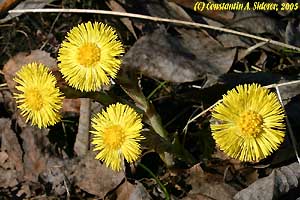 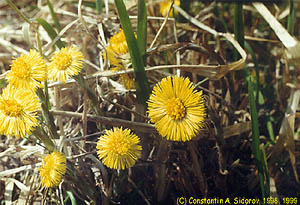 